		Agreement			Concerning the Adoption of Harmonized Technical United Nations Regulations for Wheeled Vehicles, Equipment and Parts which can be Fitted and/or be Used on Wheeled Vehicles and the Conditions for Reciprocal Recognition of Approvals Granted on the Basis of these United Nations Regulations*(Revision 3, including the amendments which entered into force on 14 September 2017)_________		Addendum 82 – UN Regulation No. 83		Revision 5 - Amendment 5Supplement 5 to the 07 series of amendments – Date of entry into force: 10 October 2017		Uniform provisions concerning the approval of vehicles with regard to the emission of pollutants according to engine fuel requirements		This document is meant purely as documentation tool. The authentic and legal binding texts is: 	ECE/TRANS/WP.29/2017/43 (1622621)._________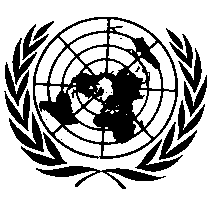 UNITED NATIONSInsert a new paragraph 12.1.2., to read:"12.1.2.	As from the official date of entry into force of Supplement 5 to the 07 series of amendments to UN Regulation No. 83, and by way of derogation to the obligations of Contracting Parties during the transitional period set out in paragraph 12.1.1. above, the Contracting Parties applying this Regulation and also applying in their national/regional territory the provisions on the Worldwide Harmonized Light Vehicle Test Procedure (WLTP) set out in UN Global Technical Regulation No. 15 may no longer accept type approvals granted on the basis of this Regulation as an alternative to compliance with their national/regional legislation."E/ECE/324/Rev.1/Add.82/Rev.5/Amend.5−E/ECE/TRANS/505/Rev.1/Add.82/Rev.5/Amend.5E/ECE/324/Rev.1/Add.82/Rev.5/Amend.5−E/ECE/TRANS/505/Rev.1/Add.82/Rev.5/Amend.57 December 2017